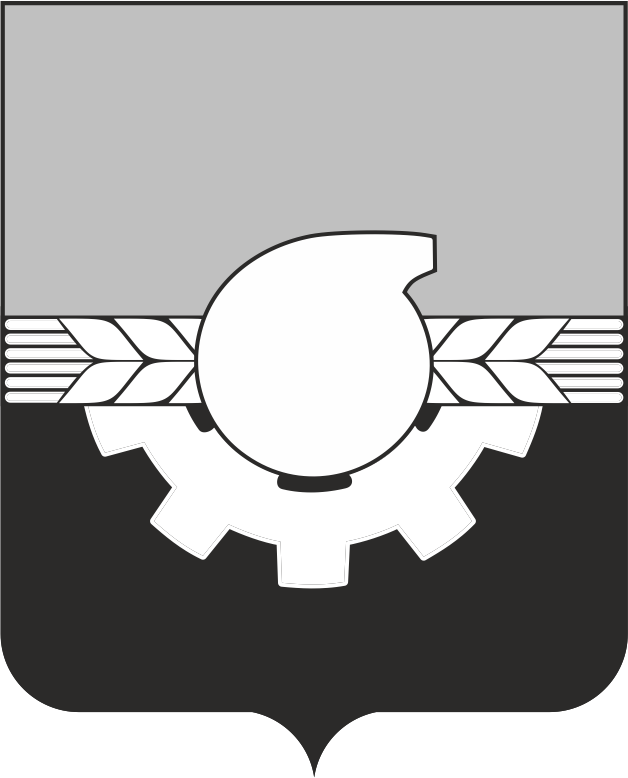 АДМИНИСТРАЦИЯ ГОРОДА КЕМЕРОВОПОСТАНОВЛЕНИЕот 22.11.2022 № 3546О внесении изменений в постановление администрации города Кемерово от 23.05.2012 № 682 «Об утверждении состава комиссий по делам несовершеннолетних и защите их прав»В целях обеспечения деятельности комиссий города Кемерово по делам несовершеннолетних и защите их прав, на основании статьи 45 Устава города Кемерово 1. Внести следующие изменения в постановление администрации города Кемерово от 23.05.2012 № 682 «Об утверждении состава комиссий по делам несовершеннолетних и защите их прав» (далее – постановление):1.1. В приложении № 1 к постановлению:1.1.1. Ввести в состав комиссии города Кемерово по делам несовершеннолетних и защите их прав по Ленинскому району Маркову Татьяну Васильевну, помощника депутата седьмого созыва Кемеровского городского Совета народных депутатов (по согласованию), в качестве члена комиссии.1.1.2. Слово «Шкиря» заменить словом «Красиловская».2. Комитету по работе со средствами массовой информации администрации города Кемерово (Н.Н. Горбачева) обеспечить официальное опубликование настоящего постановления.3. Контроль за исполнением настоящего постановления возложить на заместителя Главы города по социальным вопросам О.В. Коваленко.Глава города                                                                                         Д.В. Анисимов